Δευτέρα 11 Απριλίου 2022Εβδομαδιαία ανασκόπηση - Weekly reviewΗ Ε.Σ.Α.μεΑ. ενημερώνειΚάθε Σάββατο στις 3.30 το μεσημέρι «Τα Νέα της Ε.Σ.Α.μεΑ.» στο κανάλι της Βουλής!Εδώ και τρία χρόνια, κάθε Σάββατο στις 3.30 το μεσημέρι, η εκπομπή «Τα Νέα της Ε.Σ.Α.μεΑ» προβάλλεται από τον Τηλεοπτικό Σταθμό της Βουλής, καθώς και από 25 τηλεοπτικούς σταθμούς σε όλη τη χώρα. Πρόκειται για τη μοναδική πλήρως προσβάσιμη εκπομπή για θέματα αναπηρίας. Συντονιστείτε, ώστε το αναπηρικό κίνημα να έρθει πιο κοντά στους χιλιάδες συναδέλφους και φίλους με αναπηρία, με χρόνιες παθήσεις, με μέλη των οικογενειών τους, με πολίτες που ενδιαφέρονται για την αναπηρία!08.04.2022Βράβευση EDF για μια Ευρώπη δίχως αποκλεισμούς για τους πολίτες της με αναπηρίαΗ κριτική επιτροπή του 15ου Ευρωπαϊκού Βραβείου Carlos V, το οποίο διοργανώνεται από την Ευρωπαϊκή και Ιβηρο - αμερικανική Ακαδημία του Ιδρύματος Yuste, αποφάσισε να απονείμει το βραβείο στο Ευρωπαϊκό Φόρουμ Ατόμων με Αναπηρία (EDF), θεωρώντας ότι «με το έργο του οικοδομεί μια Ευρώπη χωρίς αποκλεισμούς και μια πιο κοινωνική, δίκαιη και ισότιμη Ευρώπη και συμβάλλει στη διαδικασία της ευρωπαϊκής ολοκλήρωσης, στις αξίες που υπερασπίζεται η Ευρωπαϊκή Ένωση, έτσι ώστε όλοι οι πολίτες να μπορούν να ζουν μαζί σε αυτόν τον κοινό χώρο υπό συνθήκες ισότητας χωρίς να υφίστανται διακρίσεις λόγω των κοινωνικών τους ικανοτήτων».06.04.2022Ο Ι. Βαρδακαστάνης ζήτησε αυξήσεις επιδομάτων από το βήμα της ΒουλήςΚατά τη συζήτηση της έκθεσης προόδου της Εθνικής Αρχής Προσβασιμότητας στην Επιτροπή Ισότητας της Βουλής, μίλησε ο πρόεδρος της ΕΣΑμεΑ Ιωάννης Βαρδακαστάνης, την Τρίτη 5 Απριλίου.05.04.2022Απεργία 6 Απριλίου 2022 - Στήριξη ΕΣΑμεΑΗ Ε.Σ.Α.μεΑ. ως ο τριτοβάθμιος κοινωνικός και συνδικαλιστικός φορέας των ατόμων με αναπηρία, χρόνιες παθήσεις και των οικογενειών τους στη χώρα μας, στηρίζει και αγωνίζεται για την προάσπιση των δικαιωμάτων της πληθυσμιακής ομάδας που εκτίθεται στον κίνδυνο της φτώχειας και του κοινωνικού αποκλεισμού περισσότερο από οποιαδήποτε άλλη. Η ΕΣΑμεΑ, ως γνήσιος εκφραστής της φωνής πλέον του ενός εκατομμυρίου Ελλήνων και Ελληνίδων με αναπηρία, χρόνιες παθήσεις και των οικογενειών τους, στηρίζει τη γενική απεργία που έχουν προκηρύξει η ΓΣΕΕ, η ΑΔΕΔΥ και άλλοι φορείς για την Τετάρτη 6 Απριλίου 2022.Εuropean Disability Forum07.04.2022The European Disability Forum is awarded the distinguished Carlos V European Award for promoting a more inclusive and egalitarian Europe and contributing to the process of European integration The European Disability Forum (EDF) has been honoured with the Carlos V European Award. The jury of the 15th edition, granted by the European and Ibero-American Academy of Yuste Foundation, has decided to award the prize to EDF in recognition of its role to favour of: 07.04.2022EDF and NADP meet Commissioner Dalli to discuss EU actions to support persons with disabilities and their families in the Ukraine warOn March 25, the European Disability Forum (EDF) and the National Assembly of People with Disabilities of Ukraine (NADP) jointly sent a letter addressed to the European Commissioner for Equality, Helena Dalli concerning the situation of persons with disabilities both in Ukraine and who have left to seek refuge in neighbouring countries. 06.04.2022Achieving a truly representative, fair, and inclusive European standardisation systemEDF has submitted feedback on the public consultation for the European Commission’s proposal to amend Regulation (EU) 1025/2012 on European Standardisation.05.04.2022	Ukraine Crisis: A Collaboration for an Inclusive Humanitarian Response The following is a joint statement by CBM and the European Disability Forum (EDF). In the strongest possible terms, EDF and CBM express our support and solidarity with the people of Ukraine. Together, we are closely monitoring the situation and are now scaling efforts to ensure persons with disabilities and their representing organisations (OPDs) are supported in the response and recovery in Ukraine and neighbouring countries.   Ακολουθείστε την Ε.Σ.Α.μεΑ. στα social mediahttps://www.facebook.com/ESAmeAgr/ https://twitter.com/ESAMEAgr https://www.instagram.com/ncdpgreece/ Youtube ESAmeAGrΙστοσελίδα www.esamea.gr 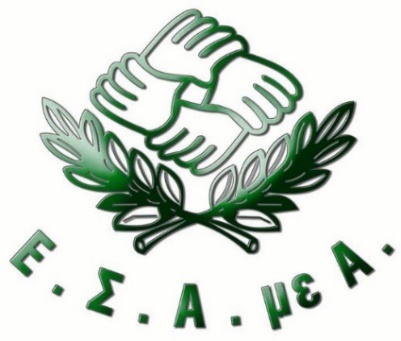 